Informe de Pasivos ContingentesEl OPD Régimen Estatal de Protección Social en Salud en Tlaxcala, no cuenta con pasivos contingentes al 31 de marzo de 2019.NOTAS A LOS ESTADOS FINANCIEROSa) NOTAS DE DESGLOSEI)	Notas al Estado de Situación FinancieraActivoEfectivo y EquivalentesEl importe por $ 228, 250,276. corresponde a los recursos disponibles en Instituciones bancarias propiedad del ente público provenientes de aportaciones federales del Ramo XII, subsidios y convenios.	Derechos a recibir Efectivo y Equivalentes y Bienes o Servicios a RecibirLa institución no cuenta con deudores diversos por cobrar a corto plazo.3.	La cuenta de derechos a recibir efectivos y equivalentes se integran de la siguiente manera (Sin datos):        Bienes Disponibles para su Transformación o Consumo (inventarios)4.	No se cuenta con bienes disponibles para su transformación.5.	No se cuenta a la fecha con manejo de un almacén. 	Inversiones Financieras6.	No se cuenta con inversiones financieras.7.	No se cuenta con participaciones y aportaciones de capital.	Bienes Muebles, Inmuebles e Intangibles8.	Como saldo en la cuenta de Activo no Circulante se tiene Bienes Muebles por un importe de $ 10, 213,573 y activos Intangibles por $ 504,743.9.	Estimaciones y Deterioros	No se efectuaron estimaciones y no se reconocieron deterioros en el primer trimestre, del ejercicio fiscal 2019, y se tiene registrado una depreciación por $4, 100,371.10.	Otros Activos	No se tienen cuentas de otros activos.PasivoEl rubro de cuentas y documentos por pagar corresponde a retenciones de ISR por remuneraciones y arrendamiento, por un monto de $ 295,781. se integra de la siguiente manera:        Los pasivos antes descritos serán pagados sin ningún contratiempo por razón de liquidez o disponibilidad de las cuentas bancarias productivas aperturadas para tal fin.No se tiene recursos en fondos de bienes de terceros en administración y/o en garantía.3.	No se cuenta con pasivos a largo plazo por el momento.II)	Notas al Estado de Actividades	Ingresos de GestiónLos ingresos reconocidos por OPD Régimen Estatal de Protección Social en Salud, son por participaciones estatales de Aportación Solidaria Estatal (ASE) y convenios federales de Cuota Social y Aportación Solidaria Federal (CS Y ASF), Seguro Médico Siglo XXI (SMSXXI), Compensación Económica Interestatales (Portabilidad 32 X 32).Gastos y Otras Pérdidas:Las cuentas de gastos son las siguientes:Se destinó el 26.04% del recurso ejercido trimestral, para financiamiento de remuneraciones al personal (capitulo 1000) a OPD Salud de Tlaxcala y otros conceptos por transferencias y subsidios, lo anterior en cumplimiento a los Lineamientos, Anexo IV del Convenio de Coordinación y Normativa aplicable en materia del Sistema de Protección Social en Salud.El 2.23% para servicios personales del Gasto Operativo y Apoyo Administrativo de las áreas que integran el OPD Régimen Estatal de Protección Social en Salud.Se destinó la cantidad de $ 674,142 del recurso ejercido trimestral, para pago de materiales y suministros; la totalidad en este trimestre corresponde al REPSS, Salud de Tlaxcala no ejerció por este capítulo en el periodo.Se destinó la cantidad de $ 4, 042,138 del recurso ejercido trimestral, al pago de servicios generales; de lo cual $1, 821,747 corresponde a Salud de Tlaxcala, y $2, 220,391 corresponde al REPSS.En los estados financieros se destaca el concepto denominado productos de tipo corriente por la cantidad de $315,413 del registro contable y presupuestal de otros ingresos financieros, que corresponden a rendimientos bancarios que se generan de las radicaciones de participaciones y convenios.III)	Notas al Estado de Variación en la Hacienda Pública			1. Financiamiento para las obligaciones contractuales del REPSS por la primera y segunda quincena de enero.Con fecha 10 y 28 de enero de 2019, se solicitó a la Secretaría de Planeación y Finanzas, financiamiento para la primera y segunda quincena de enero por la cantidad de $1, 253,572.28 (Un millón doscientos cincuenta y tres mil quinientos setenta y dos pesos 28/100 M. N.); y por $1, 200,368.50 (Un millón doscientos mil trescientos sesenta y ocho pesos 50/100 M. N.) respectivamente. Lo anterior a fin de evitar el incumplimiento de obligaciones contractuales del REPSS, buscando en todo momento asegurar la continuidad en la prestación de servicios de afiliación y tutela de los derechos a los beneficiarios del Sistema de Protección Social en Salud.Con fecha 26 de febrero del año en curso, se realizó el reintegro a la Secretaría de Planeación y Finanzas del crédito otorgado para el financiamiento en comento, como se describe:Depósito de Finanzas a la cuenta 0112609738 Aportación Solidaria Estatal:		$1,253,572.28Depósito de Finanzas a la cuenta 0112609738 Aportación Solidaria Estatal:		$1,200,368.50Reintegro de Crédito de la cuenta 0112609738 ASE 2019, 				            $1,253,572.28a  la cuenta 65507176785 del Gobierno del Estado de Tlaxcala:				$1,200,368.50De lo anterior en cuanto se tuvo liquidez se saldó la cuenta por pagar a cargo del OPD REPSS.	2. La ministración de recursos federales se realizaron a partir del mes de febrero 2019.De conformidad a lo dispuesto en la Cláusula Sexta del Acuerdo de Coordinación para la Ejecución del Sistema de Protección Social en Salud; así como sus Anexos II, III y IV; artículo 77 bis 15 fracciones I, II y III de la Ley General de Salud; el Gobierno Federal Transferirá a la Entidad Federativa los recursos que le correspondan por concepto de Cuota Social y Aportación Solidaria Federal, con base en el padrón de personas incorporadas al Sistema de Protección Social en Salud y validadas por éste, de acuerdo a la meta establecida en el anexo II del Acuerdo.Es en este sentido la Comisión Nacional de Protección Social en Salud (CNPSS), lleva a cabo las validaciones a las coberturas de afiliación y re-afiliación, descritas en el anexo II y III del Acuerdo de Coordinación con datos al cierre del ejercicio 2018, sobre población menores de 5 años, población beneficiaria del programa Prospera, población re afiliada, y población abierta; así como la integración y/o corrección de los expedientes no entregados, incompletos y/o con inconsistencias. Cabe resaltar que para el ejercicio 2018, el cierre de la meta de afiliación fue de 786,202 registros.En razón de lo anterior, la CNPSS comenzó a ministrar en el mes de febrero la Cuota Social y Aportación Solidaria Federal correspondiente al presente ejercicio, procediendo el REPSS a realizar las adecuaciones presupuestales y registros contables de los ingresos por Aportaciones del Ramo XII para las Entidades Federativas como lo establece el artículo 33, apartado B, párrafo cuarto del Presupuesto de Egresos de la Federación para el ejercicio fiscal 2019; artículos 299 y 300 del Código Financiero para el Estado de Tlaxcala. De igual forma se procedió con el ejercicio de los recursos en las partidas habilitadas por la Comisión para cada uno de los conceptos de gasto.	3. Proceso de reintegro de recurso federal por "CS y ASF Cierre 2018".Con fecha 31 de enero de 2019 la Comisión Nacional de Protección Social en Salud (CNPSS), transfirió a la entidad Tlaxcala,  recursos por concepto de Cuota Social y Aportación Solidaria Federal correspondiente al ejercicio fiscal 2018, por el concepto de complemento octubre a diciembre 2018, por la cantidad de $1,886,153,80 depositado en el Fondo TESOFE; se acredita con oficio CNPSS-DGF-53-2019 y "Cierre octubre a diciembre de 2018" por $55,494,765.93 depositado en numerario; con un total de $57,380,919.73 (Cincuenta y siete millones trescientos ochenta mil novecientos diecinueve pesos 73/100 M.N.), una vez que se realiza el cierre al 31 de diciembre del número de afiliados y re afiliados como se describe en el punto dos de estas notas a los estados financieros.Por lo que se refiere al importe líquido recibido en las cuentas productivas que el REPSS apertura para la recepción y ministración de los recursos, dicha cantidad por $55,494,765.93 se encuentra en proceso de ejecución por los Servicios de Salud Tlaxcala, conforme a Sección I numeral Octavo, del Acuerdo Mediante el Cual se Establecen los Lineamientos para la Transferencia de los Recursos Federales Correspondiente al Sistema de Protección Social en Salud; y numeral C cuarto párrafo del Anexo IV del Acuerdo de Coordinación donde establece que se tendrá hasta el 30 de abril como plazo máximo para comprobar el ejercicio de los recursos provenientes del ejercicio 2018.El 20 de febrero de 2019 se realizó el reintegro de $1,886,153.80 proveniente del Fondo TESOFE mediante CLC por medio de la plataforma SIAFF, ya que por el plazo para ejercer el recurso en las partidas y conceptos de gasto autorizados, según lo dispone el artículo 4, fracciones XIV, y XV de la Ley General de Contabilidad Gubernamental; artículo 85 del Reglamento de la Ley Federal de Presupuesto y Responsabilidad Hacendaria; y en el Lineamiento Octavo párrafo segundo del Acuerdo Mediante el Cual se Establecen los Lineamientos para la Transferencia de los Recursos Federales Correspondiente al Sistema de Protección Social en Salud.	4. Presentación de la conciliación de ministraciones de OPD REPSS hechas a OPD Salud de Tlaxcala.En cumplimiento a lo establecido en el artículo 1 de la Ley de Fiscalización y Rendición de Cuentas de la Federación y artículos 52, 53 y 54 de la Ley General de Contabilidad Gubernamental, y Acuerdo por el que se armoniza la estructura de las cuentas públicas emitido por el Consejo de Armonización Contable; se realizó la conciliación de recursos transferidos de Aportación Solidaria Estatal por $32,315,668.39 y de Cuota Social y Aportación Solidaria Federal por $52,159,914.70; sumando un importe total de  $84,475,583.09 (Ochenta y cuatro millones cuatrocientos setenta y cinco mil quinientos ochenta y tres pesos 09/100 M. N.), para el cierre del Primer Trimestre de 2019, entre OPD Salud de Tlaxcala y OPD Régimen Estatal de Protección Social en Salud; se anexa formato de conciliación debidamente firmado y sellado por ambas Instituciones.	5. Superávit en las cuentas de Aportación Solidaria Estatal (ASE) y convenios federales de Cuota Social y Aportación Solidaria Federal (CS Y ASF), Seguro Médico Siglo XXI (SMSXXI), Compensación Económica Interestatales (Portabilidad 32 X 32), en el primer trimestre del ejercicio 2019.Se informa la diferencia numérica entre el ingreso recaudado en las cuentas bancarias productivas, aperturadas para la recepción de los recursos federales transferidos, y los importes financiados a la Secretaría de Salud del Estado de Tlaxcala y el gasto operativo del REPSS; dando un superávit de $227,954,495.Por tal motivo, es necesario que para el ejercicio de los conceptos de gasto autorizados en el Anexo IV del Acuerdo de Coordinación, la Secretaría de Salud sea más oportuna en los trámites y que estén debidamente integrados con la documentación comprobatoria y justificativa conforme a la Ley General de Contabilidad Gubernamental, a los Convenios de colaboración; en materia de financiamiento de los recursos del Sistema de Protección Social en Salud vigentes, los Criterios Generales para la Programación y Ejercicio de los Recursos, Ley de Adquisiciones, Arrendamientos y Servicios del Estado de Tlaxcala y su Reglamento, y demás normativa aplicable.IV)	Notas al Estado de Flujos de Efectivo Efectivo y equivalentesEl análisis del saldo inicial y final que figuran en la última parte del Estado de Flujo de Efectivo en la cuenta de efectivo y equivalentes es como sigue:En el total y equivalentes considera el saldo en bancos.Conciliación de los Flujos de Efectivo Netos de las Actividades de Operación, no se determinaron durante el primer trimestre rubros extraordinarios. V) 	    Conciliación entre los ingresos presupuestarios y contables, así como entre los egresos presupuestarios y los gastos contablesLa conciliación se presenta atendiendo a lo dispuesto por Acuerdo por el que se emite el formato de conciliación entre los ingresos presupuestarios y contables, así como entre los egresos presupuestarios y los gastos contables, cabe mencionar que se consideran los importes de productos y aprovechamientos que formaran parte del presupuestario.B) NOTAS DE MEMORIA (CUENTAS DE ORDEN)Durante el trimestre, se utilizaron las siguientes cuentas de orden:	Ley de Ingresos Estimada				   315,909,000.	Ley de Ingresos Devengada				   324,418,487.	Ley de Ingresos Recaudada				   324,418,487.	Presupuesto de Egresos Aprobado		     	   315,909,000.	Presupuesto de Egresos Comprometido		      96,463,994.	Presupuesto de Egresos Devengado              	      96,463,994.	Presupuesto de Egresos Ejercido			      96,463,994.	Presupuesto de egresos pagado			      96,463,994.C) NOTAS DE GESTIÓN ADMINISTRATIVA1.	IntroducciónLos Estados Financieros del Organismo Público Descentralizado Régimen Estatal de Protección Social en Salud, proveen de información financiera para los principales usuarios de la misma, al Congreso y a los ciudadanos.El objetivo del presente documento revela el contexto y los aspectos económicos-financieros más relevantes que influyeron en las decisiones del período, y que fueron considerados en la elaboración de los estados financieros para la mayor comprensión de los mismos y sus particularidades.2.	 Panorama Económico y FinancieroEn el OPD Régimen Estatal de Protección Social en Salud, presento un incremento en el ingreso recaudado del 5.38% en el primer trimestre en comparación al mismo periodo del ejercicio fiscal 2018.Cabe resaltar que se realizó un reintegro por el importe de $1,886,153.80, por concepto de cierre de Cuota Social y Aportación Solidaria Federal 2018 radicado en el ejercicio fiscal 2019,  correspondientes al Fondo constituido del Régimen ante la Tesorería de la Federación (TESOFE); se realizó el proceso mediante CLC a través de la plataforma SIAFF, de conformidad con el artículo 4, fracciones XIV, y XV de la Ley General de Contabilidad Gubernamental; artículo 85 del Reglamento de la Ley Federal de Presupuesto y Responsabilidad Hacendaria; y en el Lineamiento Octavo párrafo segundo del Acuerdo Mediante el Cual se Establecen los Lineamientos para la Transferencia de los Recursos Federales Correspondiente al Sistema de Protección Social en Salud; el cual no tuvo un impacto en el cumplimiento del objetivo de la entidad por el periodo reportado.Con respecto a los recursos estatales, no se tuvo ninguna reducción que afectara el financiamiento a los Servicios Estatales de Salud, es de resaltar que en el primer trimestre se financiaron 84.5 para capítulo 1000, lo cual impacta en brindar calidad en los servicios de salud en atención a los beneficiarios del sistema.Autorización e HistoriaRégimen Estatal de Protección Social en Salud, fue creado como un Organismo Público Descentralizado mediante decreto número 140, publicado en el Periódico Oficial del Gobierno del Estado de Tlaxcala el 16 de octubre de 2015 y que a la fecha se encuentra vigente.En cuestión de la estructura orgánica no ha presentado cambios con respecto a 2016. 4.   Organización y Objeto SocialGarantizar las acciones de protección social en salud mediante el financiamiento y la coordinación eficiente, oportuna y sistemática de la provisión de los servicios de salud a la persona en el sistema.Que garantice el acceso efectivo, oportuno, de calidad, sin desembolso al momento de utilización y sin discriminación a los servicios médicos-quirúrgicos, farmacéuticos y hospitalarios que satisfagan de manera integral las  necesidades de salud, mediante la combinación de intervenciones de promociones de la salud , prevención, diagnóstico, tratamiento y de rehabilitación, seleccionadas en forma prioritaria según criterios de seguridad, eficacia, costo, efectividad, adherencia a normas éticas profesionales y aceptabilidad social. Como mínimo se deberán contemplar los servicios de consulta externa de primer nivel de atención, así como de consulta externa y hospitalaria para las especialidades básicas de: medicina interna, cirugía general, ginecoobstetricia, pediatría y geriatría, en el segundo nivel de atención. c)	El ejercicio fiscal de la presente cuenta pública, comprende del 01 de enero al 31 de marzo de 2019.d)	El Régimen Estatal de Protección Social en Salud está constituido como un Organismo Público Descentralizado del Gobierno del Estado de Tlaxcala.e)	Consideraciones fiscales del ente: Declaración informativa de proveedores.Entero de retenciones mensuales de ISR por sueldos y salarios y conceptos asimilados.Declaración anual informativa de los ingresos obtenidos y gastos efectuados del régimen de personas morales con fines no lucrativos.Entero del Impuesto sobre nómina 3%.Actividades administrativas estatales de instituciones de bienestar social.Formato de Opinión del Cumplimiento de Obligaciones Fiscales al primer trimestre de 2019, resultando positivo.f)	Estructura organizacional básica.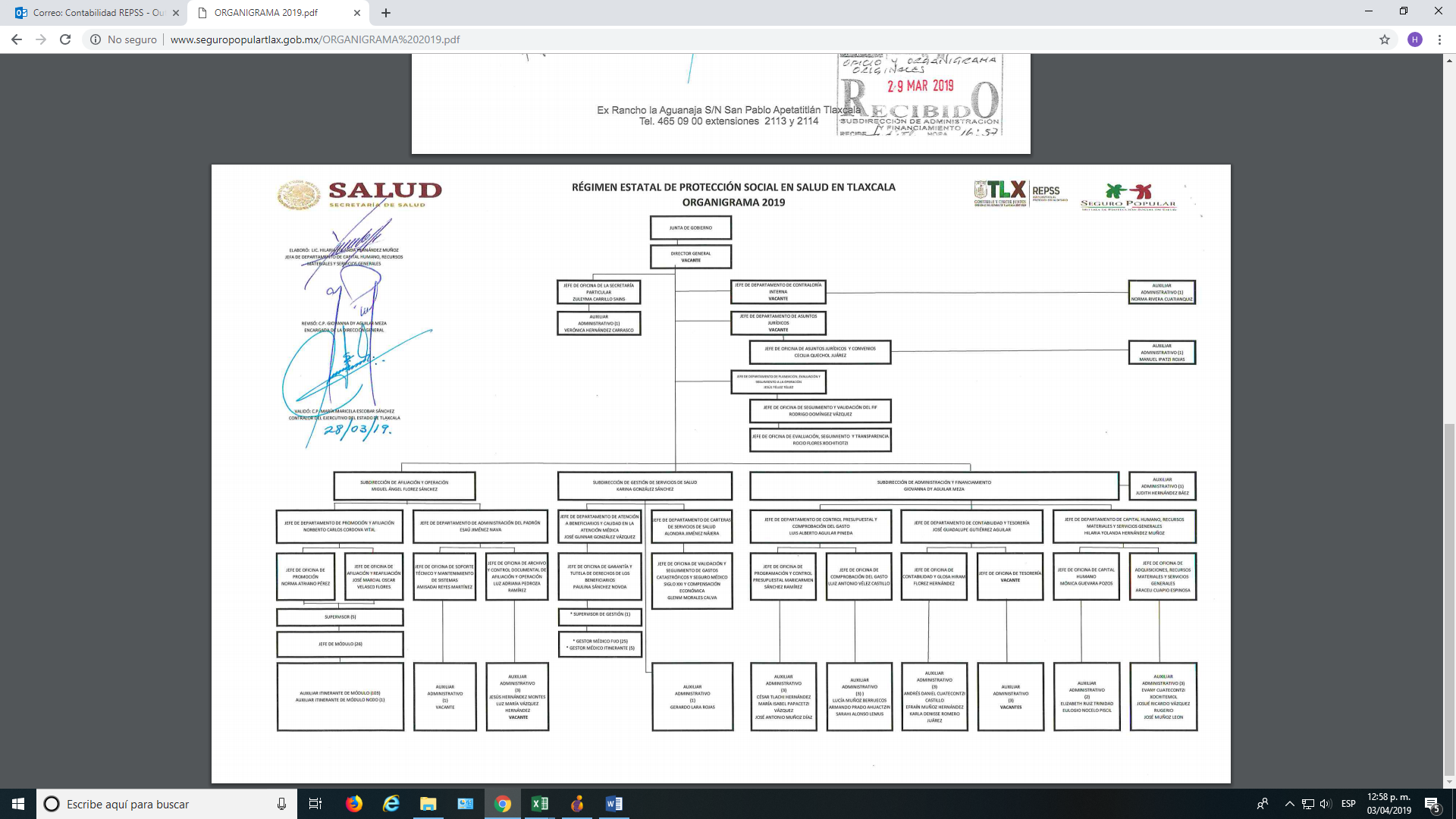 g)   Régimen Estatal de Protección Social en Salud no es fideicomitente o fiduciario, mandatos y análogos.5.	Bases de Preparación de los Estados FinancierosLos presentes Estados Financieros se encuentran expresados en moneda nacional y han sido elaborados de conformidad con las disposiciones de la Ley General de Contabilidad Gubernamental que entero en vigor el 01 de enero de 2009, y reformas a la fecha, así como los acuerdos y documentos emitidos por el Consejo Nacional de Armonización Contable (CONAC) aplicables.a)	La normatividad aplicada para el reconocimiento, valuación y revelación de los diferentes rubros de la información financiera, así como las bases de medición utilizadas para la elaboración de los estados financieros corresponden a la normatividad emitida por el CONAC.b)	Postulados básicos considerados fueron: Sustancia Económica. Entes Públicos.Existencia Permanente.Revelación Suficiente.Importancia Relativa.Registro e Integración Presupuestaria.Consolidación de la Información Financiera.Devengo Contable.Valuación. 	Dualidad Económica.Consistencia.c)	Para la preparación de los Estados Financieros no se ocupó normatividad supletoria.6.	Políticas de Contabilidad SignificativasEl Régimen Estatal de Protección Social en SaludNo se utilizó método de actualización del valor de los activos, pasivos y Hacienda Pública y/o patrimonio. No se realizaron operaciones en el extranjero.No se realiza inversión en el sector paraestatal.No se cuenta con ningún método de evaluación de inventarios.No se calcularon provisiones durante el trimestre.No se determinaron reservas durante el trimestre.Apegado a las políticas contables corresponden a los establecidos en la Normatividad emitida por la CONAC.No se efectuaron reclasificaciones por cambios de operaciones del trimestre.No se efectuaron depuración ni cancelación de saldos en el trimestre.De acuerdo a los lineamientos para la depuración y cancelación de saldos contables de las cuentas de balance en los estadosfinancieros de las dependencias y entidades del Poder Ejecutivo Del Gobierno Del Estado De Tlaxcala7.	Posición en Moneda Extranjera y Protección por Riesgo CambiarioOPD Régimen Estatal de Protección Social en Salud, no cuenta con activos o pasivos en moneda extranjera.8.     Reporte Analítico del ActivoEl OPD Régimen Estatal de Protección Social en Salud:a)	Durante el trimestre no se realizaron depreciaciones de acuerdo al número de meses que los bienes estuvieron proporcionando un servicio, y considerando que es en el mes de junio de este ejercicio cuando se hace por mandato de Ley la revisión de los inventarios de bienes muebles e inmuebles, para hacer coincidir con el cálculo y registro de la depreciación.b)	No se realizaron cambios en el porcentaje de depreciación o valor residual de los activos como lo explica el inciso a).c)	No existieron importe de gastos capitalizados en el ejercicio, tanto financieros como de investigación y desarrollo. d)	No se tuvieron riegos por tipo de cambio o tipo de interés de las inversiones financieras.e)	No se cuenta con Inmuebles por el momento.f)	Se cuenta con activos registrados en el trimestre, por la cantidad de $25,671 que corresponden a herramientas de trabajo.9.	Fideicomisos, Mandatos y AnálogosNo se tiene fideicomisos pertenecientes a OPD Régimen Estatal de Protección social en Salud.10.	Reporte de la Recaudación         No se cuenta con ingresos propios.11.	Información sobre la Deuda y el Reporte Analítico de la Deuda                 El OPD Régimen Estatal de Protección social en Salud, no tiene deuda pública contratada.12.   Calificaciones otorgadas               No se tiene ninguna calificación crediticia.13.	Proceso de MejoraPrincipales Políticas de control interno.Con fecha 13 de marzo de 2019, se publicó en el Periódico Oficial del Estado, el Código de Ética del Régimen Estatal de Protección Social en Salud en Tlaxcala.Atendiendo las recomendaciones del oficio CE/DSFCA/CA/18/09-2099, turnado por la Contraloría del Ejecutivo, en fecha 07 de septiembre, con el afán de coordinar la implementación de Control Interno institucional, este Organismo ha tenido a bien hacerse de instrumentos jurídicos en la materia, mismos que se detallan a continuación:Reglamento Interior publicado el 03 de agosto de 2016.Manual de Organización publicado el 06 de diciembre de 2017.Código de Conducta publicado el 22 de agosto de 2018.Código de Ética publicado el 13 de marzo de 2019.Se han Instalado los Comités siguientes:Comité de Control Interno, Administración de Riesgos y Desempeño Institucional.Comité de Transparencia.Comité Técnico de Archivos.Comité de Conducta y Ética.Comité de unidad de Igualdad de Género.Subcomité de Adquisiciones.Unidad de Mejora Regulatoria.b)	Medidas de desempeño financiero, metas y alcance. (Ver Fichas de Indicadores en Anexo 4 Información Programática del periodo actual).14.	Información por Segmentos        No aplica.15.	Eventos Posteriores al CierreEl OPD Régimen Estatal de Protección social en Salud al cierre del primer trimestre 2019 no tiene eventos posteriores que informar que le afecten económicamente y que no se conocían a la fecha de cierre.16.	Partes Relacionadas         No se tienen partes relacionadas que pudieran ejercer influencia significativa sobre la toma de decisiones financieras y operativas.17.	Responsabilidad Sobre la Presentación Razonable de la Información Contable         Bajo protesta de decir verdad declaramos que los Estados Financieros y sus notas, son razonablemente correctos y son responsabilidad del emisor. C.P. GIOVANNA DY AGUILAR MEZAC.P. JOSÉ GUADALUPE GUTIÉRREZ AGUILARENCARGADA DE LA DIRECCIÓN GENERAL Y SUBDIRECTORA DE ADMINISTRACIÓN Y FINANCIAMIENTO.JEFE DE DEPARTAMENTO DE CONTABILIDAD Y TESORERIAJEFE DE DEPARTAMENTO DE CONTABILIDAD Y TESORERIADESCRIPCIÓNANTIGÜEDADANTIGÜEDADANTIGÜEDADANTIGÜEDADSUMADESCRIPCIÓN0 A 9090 A 180181 A 365MÁS DE 365SUMA----------------------------------------------------------------------- - ---DESCRIPCIÓNANTIGÜEDADANTIGÜEDADANTIGÜEDADANTIGÜEDADSUMADESCRIPCIÓN0 A 9090 A 180181 A 365MÁS DE 365SUMARETENCIONES Y CONTRIBUCIONES POR PAGAR A CORTO PLAZO285,448.---285,448.ISR RETENCION DE ISR / ARRENDAMIENTOISR RETENCION DE IVA / ARRENDAMIENTOISR RETENCION DE ISR / ARRENDAMIENTO5,000.---5,000.ISR RETENCION DE IVA / ARRENDAMIENTO5,333.---5,333.DESCRIPCIÓN20192018Efectivo en Bancos –Tesorería228,250,2764,013,488Efectivo en Bancos- DependenciasInversiones temporales (hasta 3 meses) Fondos con afectación específicaDepósitos de fondos de terceros y otrosTotal, de Efectivo y Equivalentes228,250,2764,013,488C.P. GIOVANNA DY AGUILAR MEZA.C.P. JOSÉ GUADALUPE GUTIÉRREZ AGUILAR.ENCARGADA DE LA DIRECCIÓN GENERAL Y SUB DIRECTORA DE ADMINISTRACIÓN Y FINANCIAMIENTO.JEFE DE DEPARTAMENTO DE CONTABILIDAD Y TESORERIA.JEFE DE DEPARTAMENTO DE CONTABILIDAD Y TESORERIA.